Бушуйская основная школа - филиал муниципального бюджетного общеобразовательного учреждения «Кириковская средняя школа»РАБОЧАЯ ПРОГРАММАпо предмету  «Музыка» для учащихся 5-6 класса Бушуйской основной школы – филиала муниципального бюджетного общеобразовательного учреждения «Кириковская средняя  школа»Составила: Учитель Солдатова Юлия Сергеевна2021-2022 учебный годПояснительная записка.     Настоящая рабочая программа составлена на основании основной образовательной программы основного общего образования Бушуйской основной школы - филиала муниципального бюджетного общеобразовательного учреждения «Кириковская средняя школа» от 07.03.2019, учебного плана Бушуйской основной школы – филиала муниципального бюджетного общеобразовательного учреждения «Кириковская средняя  школа» по музыке для 5-6 классов на 2021-2022 учебный год, положения о рабочей программе педагога Бушуйской основной школы – филиала  муниципального бюджетного общеобразовательного учреждения «Кириковская средняя  школа» реализующего предметы, курсы и дисциплины общего образования от 30 мая 2019 года.    Целью обучения   предмета «Музыка» в основной школе является:  формирование музыкальной культуры как неотъемлемой части духовной культуры;   - развитие музыкальности; музыкального слуха, чувства ритма, музыкальной памяти и восприимчивости, способности к сопереживанию; образного и ассоциативного мышления, творческого воображения певческого голоса;   -  освоение музыки и знаний о музыке, ее интонационно-образной природе, жанровом и стилевом многообразии, о выразительных средствах, особенностях музыкального языка; музыкальном фольклоре, классическом наследии и современном творчестве отечественных и зарубежных композиторов; о воздействии музыки на человека; о взаимосвязи с другими видами искусства и жизнью;    - овладение практическими умениями и навыками в различных видах музыкально-творческой деятельности: в слушании музыки, пении (в том числе с ориентацией на нотную запись), инструментальном музицировании, музыкально-пластическом движении, импровизации, драматизации исполняемых произведений;    - воспитание устойчивого интереса к музыке, музыкальному искусству своего народа и других народов мира; музыкального вкуса учащихся.Основными задачами обучения предмету «Музыка» в основной школе являются:    - научить школьников воспринимать музыку как неотъемлемую часть жизни каждого человека;   - содействовать развитию внимательного и доброго отношения к людям и окружающему миру;    - воспитывать эмоциональную отзывчивость к музыкальным явлениям, потребность в музыкальных переживаниях;    - способствовать формированию слушательской культуры школьников на основе приобщения к вершинным достижениям музыкального искусства;   - научить находить взаимодействия между музыкой и другими видами художественной деятельности на основе вновь приобретённых знаний; сформировать систему знаний, нацеленных на осмысленное восприятие музыкальных произведений;    - развивать интерес к музыке через творческое самовыражение, проявляющееся в размышлениях о музыке, собственном творчестве; воспитывать культуру мышления и речи.Промежуточная аттестация в форме инсценировки русской народной сказки.    Настоящая программа рассчитана на пятидневную рабочую неделю. Из расчета в 5 классе 1 час в неделю, в 6 классе 1 час в неделю.2. Планируемые результаты освоения предмета.    Личностные результаты:   - развитие музыкально-эстетического чувства, проявляющегося в эмоционально-ценностном, заинтересованном отношении к музыке;   - совершенствование художественного вкуса;   - овладение художественными умениями и навыками в процессе продуктивной музыкально-творческой деятельности;    - наличие определенного уровня развития общих музы кальных способностей, включая образное и ассоциативное мышление, творческое воображение;   - формирование навыков самостоятельной, целенаправленной, содержательной музыкально-учебной деятельности;    - сотрудничество в ходе решения  коллективных  музыкально-творческих  задач.   Метапредметные результаты:    - анализ собственной учебной деятельности и внесение необходимых корректив для достижения запланированных результатов;   - проявление творческой инициативы и самостоятельности в процессе овладения учебными действиями;   - размышление о воздействии музыки на человека, ее взаимосвязи с жизнью и другими видами искусства;   - использование разных источников информации; стремление к самостоятельному общению с искусством и художественному самообразованию;   - применение полученных знаний о музыке как виде искусства для решения разнообразных художественно-творческих задач;   - наличие аргументированной точки зрения в отношении музыкальных произведений, различных явлений отечественной и зарубежной музыкальной культуры;  - общение, взаимодействие со сверстниками в совместной творческой деятельности.    Предметные результаты:Ученик научится:   - наблюдать за многообразными явлениями жизни и искусства, выражать своё отношение к искусству, оценивая художественно-образное содержание произведения в единстве с его формой;   - понимать специфику музыки и выявлять родство художественных образов разных искусств (общность тем, взаимодополнение выразительных средств звучаний, линий, красок), различать особенности видов искусства;   - выражать эмоциональное содержание музыкальных произведений в исполнении, участвовать в различных формах музицирования, проявлять инициативу в художественно-творческой деятельности. Ученик получит возможность научиться:   - принимать активное участие в художественных событиях класса, музыкально-эстетической жизни школы, района, города и др. (музыкальные вечера, музыкальные гостиные, концерты для младших школьников и др.);   - самостоятельно решать творческие задачи, высказывать свои впечатления о концертах, спектаклях, кинофильмах, художественных выставках и др., оценивая их с художественно-эстетической точки зрения. 3. Содержание учебного предмета.5 класс6 класс 4. Тематическое планирование с указанием часов на освоение каждой темы.5 класс6 класс 5. Список литературы, используемый при оформлении рабочей программы.Для реализации рабочей программы используется следующий учебно – методический комплекс:1. Искусство. Музыка. 5 класс: Учебник для общеобразовательных учреждений / Т.И. Науменко, В.В. Алеев. – М.: Дрофа, 2013г.2. Музыка. 5-9 класс. Фонохрестоматия, 2 CD / Т.И. Науменко,  В.В.Алеев – М.: Дрофа, 2012.  СОГЛАСОВАНО: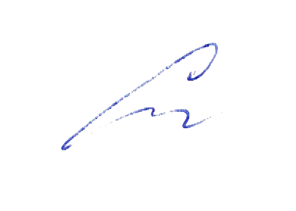 заместитель директора по учебно-воспитательной работе Сластихина Н.П._______«31» августа 2021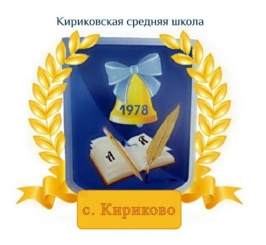 УТВЕРЖДАЮ: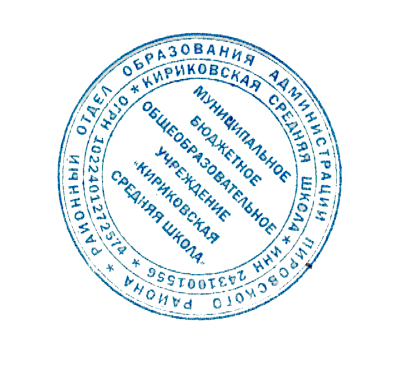 Директор муниципального бюджетного общеобразовательного учреждения «Кириковская средняя школа»_________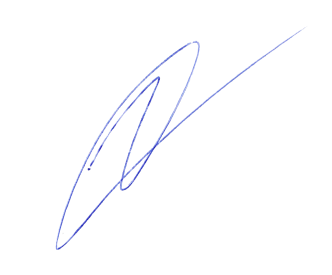 Ивченко О.В.«31» августа 2021 года№ппНазвание разделаКоличество часов1.Введение. «Музыка и другие виды искусства»4ч.2.Часть первая. «Музыка и литература»20ч.3.Часть вторая. «Музыка и изобразительное искусство»11ч.Итого:35ч.№Название разделаКоличество часов1Музыка души.12Тысяча миров музыки.83Как создаётся музыкальное произведение.234Чудесная тайна музыки.3Итого:351 полугодие162 полугодие19№ппНазвание темыКоличество часовДата1.Музыка рассказывает обо всём101.09.20212.Истоки108.09. 20213.Искусство открывает мир115.09. 20214.Искусства различны, тема едина122.09. 20215.Два великих начала искусства129.09. 20216.«Стань музыкою, слово!»16.10. 20217.Музыка «дружит» не только с поэзией113.10. 20218.Урок-обобщение по темам: «Древний союз», «Слово и музыка»120.10. 20219.Песня - верный спутник человека127.10. 202110.Мир русской песни112.11. 202111.Песни народов мира119.11. 202112.Романса трепетные звуки126.11. 202113.Мир человеческих чувств13.12. 202114.Народная хоровая музыка. Хоровая музыка в храме110.12. 202115.Что может изображать хоровая музыка117.12. 202116.Урок-обобщение по темам: «Песня», «Романс», «Хоровая музыка»124.12. 202117.Самый значительный жанр вокальной музыки114.01. 202118.Из чего состоит опера121.01. 202219.Единство музыки и танца128.01. 202220.«Русские сезоны» в Париже14.02. 202221.Музыкальность слова111.02. 202222.Музыкальные сюжеты в литературе118.02202223-24.Искусство исполнительской интерпретации в музыке225.02. 202204.0325.Живописность искусства111.03.2022.26.«Музыка - сестра живописи»118.03. 202227.Музыкальный портрет101.04. 202228.Образы природы в творчестве музыкантов108.04. 202229.«Музыкальные краски» в произведениях композиторов-импрессионистов115.04. 202230.Волшебная красочность музыкальных сказок122.04. 202231.Сказочные герои в музыке129.04. 202232.Тема богатырей в музыке106.05. 202233.Промежуточная аттестация в форме инсценировки русской народной сказки113.05. 202234.«Хорошая живопись - это музыка, это мелодия», Что такое музыкальность в живописи.120.05. 202235.Обобщающий урок по теме года «Музыка и другие виды искусства»127.05. 2022№ п/пНазвание раздела Тема урокаКол-во часовДатаДатаДатаДата1«Музыка души».103.09.20212Наш вечный спутник.110.09. 20213Искусство и фантазия.117.09. 20214Искусство–память человечества.124.09. 20215В чём сила музыки.101.10. 20216Волшебная сила музыки.108.10. 20217Музыка объединяет людей.115.10. 20218Музыка объединяет людей.122.10. 20219Тысяча миров музыки.15.11. 202110Единство музыкального произведения.112.11. 202111Вначале был ритм.119.11. 202112-13О чём рассказываетМузыкальный ритм.126.11. 202114Диалог метра и ритма103.12. 202115-16От адажио к престо.110.12. 202117Мелодия – душа музыки.117.12. 202118Мелодией одной звучат печаль и радость.124.12. 202119Мелодия «угадывает» нас самих.114.01. 202220Что такое гармония в музыке.121.01. 202221Два начала гармонии.128.01. 202222Как могут проявляться выразительные возможности гармонии.104.02. 202223Красочность музыкальной гармонии.111.02. 202224Мир образов полифонической музыки.118.02. 202225Философия фуги.125.02. 20224.03. 202226Какой бывает музыкальная фактура.111.03. 202227Пространство фактуры.118.03. 202228Тембры – музыкальные краски.101.04. 202229Соло и тутти.108.04. 202230Громкость и тишина в музыке.115.04. 202231Тонкая палитра оттенков.122.04. 202232По законам красоты.129.04. 202233По законам красоты.106.05. 202234Музыка радостью нашей стала.113.05. 202235Заключительный урок по теме года «В чём сила музыки».120.05. 2022